                                                                                                                                            January 28, 2019              Money Market Operations as on January 25, 2019                                                                                                                 (Amount in Rupees billion, Rate in Per cent) RESERVE POSITION@@ Based on Reserve Bank of India (RBI) / Clearing Corporation of India Limited (CCIL).   -   Not Applicable / No Transaction **   Relates to uncollateralized transactions of 2 to 14 days tenor. @@ Relates to uncollateralized transactions of 15 days to one year tenor # The figure for the cash balances with RBI on Sunday is same as that of the previous day (Saturday). $ Includes refinance facilities extended by RBI ¥  As per the Press Release No. 2014-2015/1971 dated March 19, 2015 
*  Net liquidity is calculated as Repo+MSF+SLF-Reverse Repo                                                                                                                                            Ajit Prasad	
Press Release : 2018-2019/1758		                                            Assistant Adviserप्रेस प्रकाशनी  PRESS RELEASEसंचार विभाग, केंद्रीय कार्यालय, एस.बी.एस.मार्ग, मुंबई-400001________________________________________________________________________________________________________DEPARTMENT OF COMMUNICATION, Central Office, S.B.S.Marg, Mumbai-400001फोन/Phone: 91 22 2266 0502 फैक्स/Fax: 91 22 2266 0358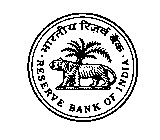 भारतीय रिज़र्व बैंकRESERVE BANK OF  वेबसाइट : www.rbi.org.in/hindiWebsite : www.rbi.org.inइ-मेल email: helpdoc@rbi.org.inMONEY MARKETS@MONEY MARKETS@Volume 
(One Leg)Weighted Average Rate      RangeA. Overnight Segment (I+II+III+IV)   	2,230.656.395.00-6.60A. I.  Call Money   	248.446.415.00-6.60A. II. Triparty Repo 1,587.346.396.28-6.50A. III. Market Repo       390.376.395.75-6.50A. IV. Repo in Corporate Bond 4.506.606.60-6.60B. Term Segment B. I. Notice Money**  3.096.465.55-6.55B. II. Term Money@@3.06-6.50-7.15B. III. Triparty Repo 0.806.436.43-6.43B. IV. Market Repo 3.456.436.00-6.50B. V. Repo in Corporate Bond 5.257.047.00-7.90RBI OPERATIONS@		RBI OPERATIONS@		Auction DateTenor (Days)Maturity 
DateAmount Outstanding   CurrentRate/Cut  
off RateC.    Liquidity Adjustment Facility (LAF)Liquidity Adjustment Facility (LAF)(i) Repo (Fixed  Rate)                          Fri, 25/01/20193Mon, 28/01/201931.566.50(ii) Repo (Variable Rate)(ii.a) Regular 14-dayTue, 15/01/201914Tue, 29/01/201984.506.51Fri, 18/01/201914Fri, 01/02/2019235.046.51Tue, 22/01/201914Tue, 05/02/2019235.036.53Fri, 25/01/201914Fri, 08/02/2019194.256.51(ii.b) OthersThu, 13/12/201856Thu, 07/02/2019250.026.56(iii) Reverse Repo (Fixed  Rate)   Fri, 25/01/20193Mon, 28/01/2019241.516.25(iv) Reverse Repo (Variable Rate)Fri, 25/01/20193Mon, 28/01/2019350.066.49D. Marginal Standing Facility (MSF)Fri, 25/01/20193Mon, 28/01/20190.006.75E. Standing Liquidity Facility (SLF) Availed from RBI$Standing Liquidity Facility (SLF) Availed from RBI$17.04F.  Net liquidity injected [injection (+)/absorption (-)] *Net liquidity injected [injection (+)/absorption (-)] *455.87G.  Cash Reserves Position of Scheduled Commercial Banks	Cash Reserves Position of Scheduled Commercial Banks	(i) Cash balances with RBI as on#  January 25, 20194,931.14(ii) Average daily cash reserve requirement for the fortnight ending  February 01, 20194,946.52H.    Government of India Surplus Cash Balance Reckoned for Auction as on ¥January 25, 20190.00